2023ROUND LAKE BEACHELOTE FESTIVAL PAGEANTWelcome to the 2023 Round Lake Beach Festival Pageant!We are so honored to be partnering with Round Lake Beach and the Elote Festival to host the Elote Festival Pageant.  We would like to thank you for your interest and participation in this year’s pageant! We are positive that you will find the pageant both fun and rewarding.  Registration forms are due by August 10, 2023.Join us on August 3rd at 6:30pm at the Round Lake Civic Center for an InformationMeeting. We sincerely hope you enjoy being part of the Round Lake Beach Elote Festival pageant!2023 Round Lake Beach Elote Festival Pageant RulesAge Requirements:Little Miss Contestants must be between the ages of 8-14 years old by the pageant day.Miss Contestants must be between the ages of 15-21 years old by the pageant day.In order to compete in the 2023 Round Lake Beach Elote Festival Pageant, the following must be true:• Contestants must be a resident of the Round Lake Area, with a 60073 zip code and/or pay taxes to the Round Lake Area Municipality for the past 60 days.• Contestant must identify as a girl or woman.• Contestants must be single, never married and never been pregnant.• Contestant must never have been convicted of a crime.• Contestants must agree to the following after the pageant:- If crowned, Queens are expected to be in attendance each day of the festival (August 26 – 27) to serve as an ambassador for the Elote Festival.• If crowned, contestants must agree to accept friend requests from the Directors on all social networking sites. Absolutely no inappropriate conduct, posts or photos will be tolerated. If the Directors ask you to take a photo or post down, you will immediately need to do so.• Any unsportsmanlike or inappropriate conduct during the pageant will not be tolerated. Any contestants found to be doing so will be disqualified and/or removed from the pageant. They will also be banned from competing in this and all future Elote and Round Lake Area Pageants at the Directors discretion.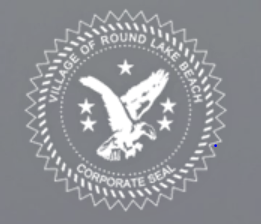 Jill Pokorny and Julie BascoDirectors: Jill Pokorny & Julie Basco41579 North Lotus • Avenue Antioch, Illinois 60002 • RoundlakePageant.weebly.com Round Lake Beach Elote Festival Pageant RegistrationPlease mark your Age Division below:(Note: Age as of pageant date (August 25, 2023)                _________Little (8 - 14)                   __________ Miss (15-21)Birthdate: ___________Name: ____________________________________________Address: ___________________________________________Phone: __________________________ Cell ____ Home ___Parent Phone: ____________________ Cell ____ Home ___Email address: _______________________________________How did you hear about the Elote Festival Pageant?__________________________________________________I have read the Rules and Eligibility and I understand and agree that I meet therequirements.Contestant signature___________________________________Parent signature (if under 18 yrs old) _______________________Completed registration forms are due August 10, 2023 and can be emailed to:missroundlakearea@aol.com or Mailed to: Elote Festival Pageant c/o Ms. Julie Basco,1715 Vivian Way Court, Lakemoor, IL  60051